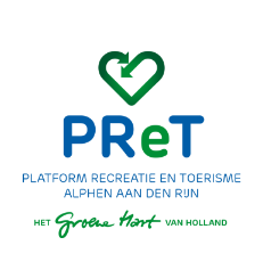 PReT Projecten in 2022 en volgende jarenSchaalsprong iconenArcheon: 
2026 Realiseren Nationaal Historisch Scheepvaartmuseum2022 Realiseren Limes Hub (inrichten informatiecentrum bij Archeon)
2022 Realiseren extra jaarrond overnachtingsmogelijkheden bij Archeon
2022 Internationaal Limes congresAvifauna: 
2023Realiseren nieuw entreegebied met o.a. een ontvangstplein en promotiewinkel met als thema Het Groene Hart.
2022 Realiseren Pampa-gebied voor Zuid-Amerikaanse vogels en andere dieren. 
2022 Realiseren nieuwe grote volière voor het opvangen van gieren uit een inbeslagname. Het Schone van Boskoop: 
2022 e.v. Oplossen knelpunten in de recreatieve vaarroutes,
2022 Realiseren (tuin)pad wandelingen en verbindingen Rijneveld-Reijerskoop, 
2022 Professionaliseren en uitbreiden Tuinpad Rijneveld activiteiten, 
2022 e.v. Realiseren fiets/wandelroute tussen Rosarium en Boskoop-oost
Wereldstad aan de Limes
2025 Verkrijgen nominatie Wereldstad aan de LimesTen behoeve van verkrijgen nominatie realiseren projecten in Pleisterplaats Albaniana2022 Albaniana wandelroute en game2022 Limes informatie en Romeinse standbeelden plaatsen2022 e.v. Bewegwijzering Limes fiets- en wandelroutes en realiseren aanlegplek voor Limesvaartochten2022 Maquette Castellum2023 Verbeelding Albaniana op onderzijde Alphense brug2022 e.v.Limes horecaproducten en arrangementen ontwikkelen2022 e.v. Limes informatiecentra realiseren en Limes taferelen uitstallen in etalages 2022 e.v. Realiseren Romeinen weekend en Hollandse Limes ClassicTuin van het Groene Hart
2022 e.v. Behouden en verder ontwikkelen natuur en recreatie gebieden2022 e.v. Behouden en vergroten Natuurwaarden Park Zegersloot2022 e.v. Avifauna: op Groene Hartplein promotie en informatie verstrekken over het Groene Hart en promoten streekwinkels en-streekproducten. Verbinding maken met natuurbeleving en natuurbescherming in het Groene Hart. Koppeling maken met de agrarische sector.2022 e.v. Inventariseren van mogelijkheden voor agro-toerisme. 2022 e.v. Duurzaamheid/circulariteit/biodiversiteit een vast en zichtbaar onderdeel laten zijn van de R&T activiteiten van onze deelnemers. Bereikbare bestemmingen
2025 Alphen aan den Rijn HET fietsknooppunt van het Groene Hart2022 e.v. Fietsroutes verbeteren en uitbreiden2022 e.v. Fietshubs en huurfietsen realiseren samen met ondernemers.2022 Begeleide wandelingen MolenviergangVerblijfsaccommodatie2022 e.v. Uitbreiden overnachtingsmogelijkheden2022 Marktonderzoek laten uitvoeren naar behoefte aan meerdaagse daagse verblijfsaccommodaties2022 Initiatieven voor meerdaagse verblijfsaccommodaties in kaart brengen.Alphen aan den Rijn op de kaart2022 e.v. Verder ontwikkelen online en offline toeristische informatie in samenwerking met Alphen Marketing2022 e.v. Verder ontwikkelen informatiepunten: denk aan VVV’s, Brugwachtertje, Park Zegersloot, Boomkwekerijmuseum Boskoop en iconen.2022 Optimaliseren werking informatiezuilen